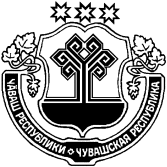 На основании Федерального закона от 16.12.2019 № 432-ФЗ «О внесении изменений в отдельные законодательные акты Российской Федерации в целях совершенствования законодательства Российской Федерации о противодействии коррупции»Собрание депутатов Большешатьминского сельского поселения Красноармейского района Чувашской Республики решило:1. Внести в Положение о муниципальной службе Большешатьминского сельского поселения Красноармейского района Чувашской Республики, утвержденное решением Собрания депутатов Большешатьминского сельского поселения Красноармейского района Чувашской Республики от 20.04.2018 №С-35/4 следующие изменения:1.1.Изложить подпункт 2 пункта 5.1. в следующей редакции:«2) участвовать в управлении коммерческой или некоммерческой организацией, за исключением следующих случаев:а) участие на безвозмездной основе в управлении политической партией, органом профессионального союза, в том числе выборным органом первичной профсоюзной организации, созданной в органе местного самоуправления, аппарате избирательной комиссии муниципального образования, участие в съезде (конференции) или общем собрании иной общественной организации, жилищного, жилищно-строительного, гаражного кооперативов, товарищества собственников недвижимости;б) участие на безвозмездной основе в управлении некоммерческой организацией (кроме участия в управлении политической партией, органом профессионального союза, в том числе выборным органом первичной профсоюзной организации, созданной в органе местного самоуправления, аппарате избирательной комиссии муниципального образования, участия в съезде (конференции) или общем собрании иной общественной организации, жилищного, жилищно-строительного, гаражного кооперативов, товарищества собственников недвижимости) с разрешения представителя нанимателя, которое получено в порядке, установленном законом Чувашской Республики;в) представление на безвозмездной основе интересов Большешатьминского сельского поселения в совете муниципальных образований Чувашской Республики, иных объединениях муниципальных образований, а также в их органах управления;г) представление на безвозмездной основе интересов Большешатьминского сельского поселения в органах управления и ревизионной комиссии организации, учредителем (акционером, участником) которой является Большешатьминское сельское поселение, в соответствии с муниципальными правовыми актами, определяющими порядок осуществления от имени Большешатьминского сельского поселения  полномочий учредителя организации либо порядок управления находящимися в муниципальной собственности акциями (долями в уставном капитале);д) иные случаи, предусмотренные федеральными законами;».1.2.Дополнить пункт 5.1. подпунктом 2.1. следующего содержания:«2.1) заниматься предпринимательской деятельностью лично или через доверенных лиц;».1.3.Абзац 2 пункта 11.5. изложить в следующей редакции:«Порядок применения и снятия дисциплинарных взысканий определяется трудовым законодательством, за исключением случаев, предусмотренных Федеральным законом от 02.03.2007 № 25-ФЗ «О муниципальной службе в Российской Федерации.».1.4.Изложить пункт 11.11.  в следующей редакции:«11.11.Взыскания, предусмотренные статьями 14.1, 15 и 27  Федерального закона от 02.03.2007 № 25-ФЗ «О муниципальной службе в Российской Федерации», применяются не позднее шести месяцев со дня поступления информации о совершении муниципальным служащим коррупционного правонарушения, не считая периодов временной нетрудоспособности муниципального служащего, нахождения его в отпуске, и не позднее трех лет со дня совершения им коррупционного правонарушения. В указанные сроки не включается время производства по уголовному делу.».2. Настоящее решение вступает в силу после его официального опубликования в периодическом печатном издании Большешатьминского сельского поселения Красноармейского района Чувашской Республики «Вестник Большешатьминского сельского поселения».Глава Большешатьминского сельского поселенияКрасноармейского района	                           П. И. НиколаеваЧĂВАШ РЕСПУБЛИКИКРАСНОАРМЕЙСКИ РАЙОНẺЧĂВАШ РЕСПУБЛИКИКРАСНОАРМЕЙСКИ РАЙОНẺЧУВАШСКАЯ РЕСПУБЛИКА КРАСНОАРМЕЙСКИЙ РАЙОН  МĂН ШЕТМẺ САЛИ ПОСЕЛЕНИЙĚНДЕПУТАТСЕН ПУХĂВĚЙЫШĂНУ2020ç.04.06   № С – 63/3Мăн Шетмĕ салиМĂН ШЕТМẺ САЛИ ПОСЕЛЕНИЙĚНДЕПУТАТСЕН ПУХĂВĚЙЫШĂНУ2020ç.04.06   № С – 63/3Мăн Шетмĕ салиСОБРАНИЕ ДЕПУТАТОВ БОЛЬШЕШАТЬМИНСКОГО СЕЛЬСКОГО ПОСЕЛЕНИЯРЕШЕНИЕ06.04.2020   № С-63/3с. Большая ШатьмаО внесении изменений в решение Собрания депутатов Большешатьминского сельского поселения Красноармейского района Чувашской Республики от 20.04.2018 №С-35/4 «Об утверждении Положения о муниципальной службе Большешатьминского сельского поселения Красноармейского районаО внесении изменений в решение Собрания депутатов Большешатьминского сельского поселения Красноармейского района Чувашской Республики от 20.04.2018 №С-35/4 «Об утверждении Положения о муниципальной службе Большешатьминского сельского поселения Красноармейского района